领导批示：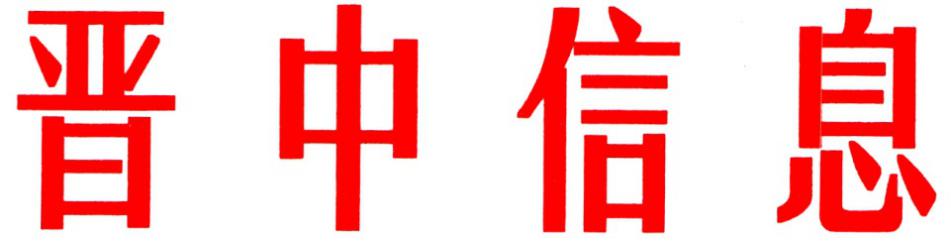 每日汇报（59）中共晋中市委办公室                    2024年3月22日我市多举措发力稳用工促就业保民生中央经济工作会议强调，要更加突出就业优先导向，确保重点群体就业稳定。我市坚持就业优先战略，以强化服务促就业，以创新创业带就业，以技能援助稳就业，努力推动实现更高质量和更充分就业。2024年以来，全市“春风行动”已开展线上线下招聘68场、提供岗位49156个。一、线上线下协同发力，有效拓展就业岗位。2024年我市在市城区打造雅园商业街、晋华1919等6个货郞经济集聚先行示范区，开放16处临时性便民经营点，加大市场岗位供给，提供固定商铺、固定和流动摊位共计2300余个，开发就业岗位1万个。发展电商、外卖、快递、直播带货等业务，增加全市灵活就业市场活跃度。平遥县“春风行动”吸引240家省内外企业参加，提供1.1万个岗位，活动当天5000余人参加招聘,达成初步就业意向3000余人次。介休市充分利用微信公众号、抖音短视频等新媒体平台发布就业政策及岗位需求信息，开展7场线上直播招聘带岗，累计参加招聘企业350余家，推荐各类岗位5000多个，观看量累计达10万多人次。寿阳县举办8场“逢5”直播带岗招聘活动，65家企业参加，提供400余个优质岗位，离校未就业高校毕业生、农民工、城镇失业人员等700余人在线参与。二、精准把握市场需求，积极开展技能培训。我市按照职业技能培训工作方案，持续开展大规模职业技能培训，提高技能人才整体水平，加强就业市场竞争力。截至目前，职业技能培训已覆盖31666人，其中普惠制培训8649人、企业职工培训13800人、创业培训9198人。介休市北坛街道成立社区职业技能培训协会，把职业教育骨干力量纳入协会，现有讲师团成员8 名，已累计完成计算机、厨师、工业机器人等专业培训322人次。平遥县充分利用冬闲农民工大量返乡的有利时机，组织职业技能培训10个班次、490人，涉及美容师、电子商务、育婴员3个工种，充分提升农民工技能水平，促进就业增收。三、全额发放稳岗补助，及时减轻企业负担。落实务工就业稳岗补助政策，针对已就业人员连续外出务工6个月以上、平均月工资达到1000元以上的，连续6个月每月补助200元。开展援企稳岗护航行动，2023年以来，累计为全市3807户企业发放稳岗返还5960.07万元，覆盖职工19.94万人；发放职业技能提升补贴1772.85万元，涉及职工1.09万人；为324户企业发放一次性扩岗补助134.1万元，涉及职工894人。寿阳县制定企业稳岗稳就业技能培训计划，开展以精准就业为导向的项目制订单式培训，目前已完成在岗职工培训423人。四、综合建设就业平台，就近提供优质服务。我市加快“三场三站一平台”建设（劳动力市场、人才市场、零工市场，劳务协作站、乡镇就业服务站、省外劳务服务工作站，山西省公共就业服务信息网络平台）为有意愿有能力的人创造更多公平就业机会。2023年以来，全市公益性零工市场提供岗位19865个、服务9443人次、意向上岗2785人次，取得了较好的社会效应。寿阳县零工市场登记求职信息2823人，征集招聘信息110家，为求职者提供建筑工、家政、快递员、会计、销售等岗位1048个。祁县在政策补助方面积极发力，今年已为37户符合条件的小微企业及个体工商户发放贷款888万元。介休市充分利用14个乡镇（街道）就业服务站，建立80个居民求职群，及时掌握就业情况，完善就业帮扶方案；同时，加大创业扶持力度，截至目前受理创业担保贷款申请43户、审核发放个人贷款57户1362万元。平遥县积极落实各项就业创业资金政策，进一步提升各类就业群体就业创业的积极性。目前已向县银行部门推荐个人创业担保贷款28户，资金549万元。五、紧盯就业重点群体，持续强化民生保障。持续开展“就业服务进校园”活动，提供现场招聘、求职登记、职业指导、岗位信息、人事代理等“一站式”就业服务。深入开展高校毕业生服务攻坚行动，落实落细“1131”就业帮扶政策，帮扶困难高校毕业生实现就业298人。2023年以来，全市对六类困难高校、中职学校应届毕业生发放求职创业补贴1901.64万元；雨露计划累计资助已毕业未就业人数3049人，帮助招聘800余人次。介休市针对200余名离校未就业高校毕业生开展一对一帮扶。平遥县对2020年未脱贫户实施“一户一公岗”政策的上岗人员进行重点监测，及时防范化解返贫风险。（市委办信息科根据市人社局、市乡村振兴局、祁县、平遥县、介休市、寿阳县报送信息整理）  如有批示或需详情，请与市委办公室信息科联系。    电话：2636111  主送：市委、市人大常委会、市政府、市政协负责同志。抄送：各县（区、市）党委、政府，市直相关单位。